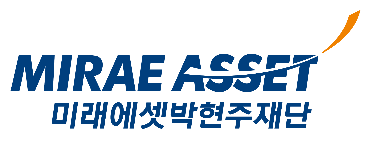 미래에셋박현주재단 개인 일시기부 신청서1. 기부자정보2. 기부정보3. 개인정보 수집이용제공에 따른 동의본인은 위와 같이 미래에셋박현주재단에 일시기부를 신청합니다.      년       월       일기부자 성명 : _____________________________※ 기부신청서와 기부금입금 확인 후 기부 담당자가 확인전화 드리겠습니다. 감사합니다. ※성명생년월일휴대폰이메일주소기부자구분□ 미래에셋 임직원 (소속회사명 :                            )    □ 일반□ 미래에셋 임직원 (소속회사명 :                            )    □ 일반□ 미래에셋 임직원 (소속회사명 :                            )    □ 일반납부방법무통장입금(일시납)입금자성명※ 위 기부자성명과 동일하게 입금 부탁드립니다.기부일자       년       월       일   □ 입금완료 □입금예정기부금액                         원기부용도□ 아동청소년 미래세대 지원사업 (사회복지사업)□ 특별 재난재해 특별 모금   □ 기타 :                            필수항목목적 : 본인 확인 및 기부자 관리항목 : 성명, 생년월일, 휴대폰, 이메일, 주소, 기부자구분(임직원/일반인)보유 및 이용기간 : 정보폐기 요청시까지 보관□ 동의함□ 동의하지않음선택항목(고유식별정보 및 제3자 제공)동의 거부시 국세청 연말정산 등록 및 기부금영수증 발급이 불가합니다.목적 : 국세청 연말정산 등록 및 기부금영수증 발급항목 : 주민등록번호  제공처 : 국세청   이용기간 : 법령에 따른 보유기간□ 동의함□ 동의하지않음선택항목(고유식별정보 및 제3자 제공)위 내용에 동의하시는 경우, 주민등록번호를 기재해 주세요. 주민등록번호 :               -               □ 동의함□ 동의하지않음기부신청서제출신청서는 사진촬영/스캔/PDF 등 편하신 방법으로 이메일 발송 부탁드립니다.foundation@miraeasset.com 기부금 입금계좌신한은행 100-023-907346 (예금주: 미래에셋박현주재단)문의미래에셋박현주재단 기부담당(직통) 02-3774-7464